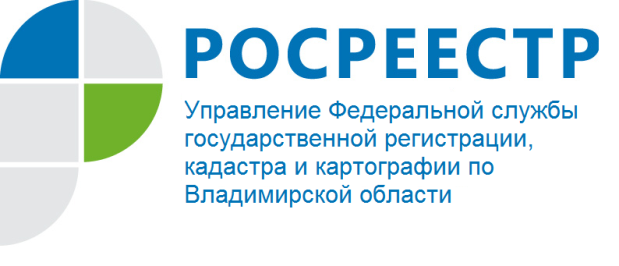 Осуществление приема документов для государственной регистрации прав и государственного кадастрового учета на объекты недвижимости по экстерриториальному принципу в Киржачском районе.Управление Росреестра по Владимирской области информирует о возможности подачи документов для государственной регистрации прав и государственного кадастрового учета на объекты недвижимости, расположенные в другом регионе РФ, по экстерриториальному принципу в офисе приема по адресу: г.Киржач, ул. Гагарина, д. 40, 1 этаж.